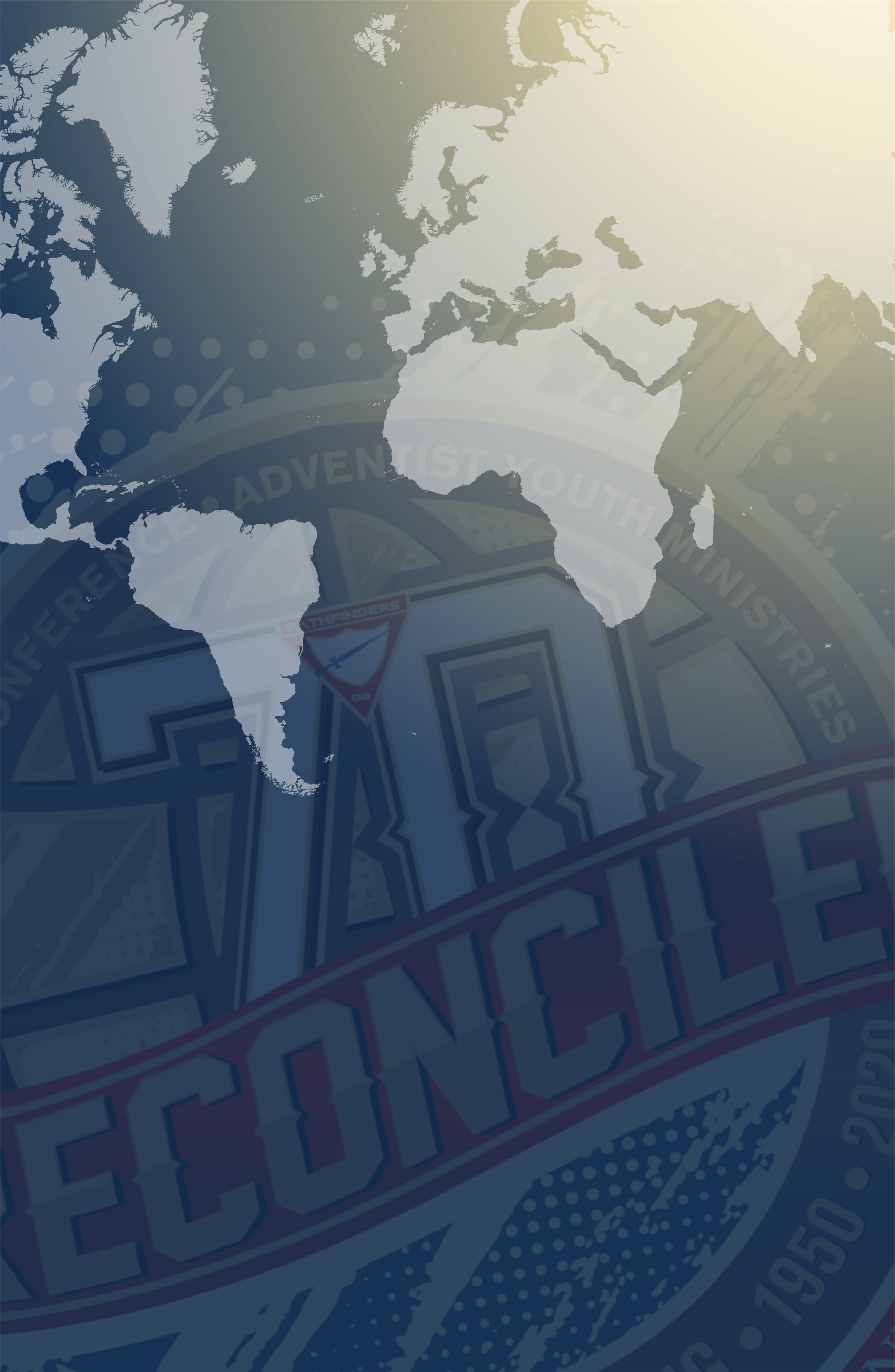 Dia Mundial dos Desbravadores | 2020 Sugestão de Programa                  ManhãCountdownBoas-vindasOraçãoHinoEscola Sabatina | programa realizado pelos DesbravadoresHino EspecialAnúnciosVídeo Camporee EUD | AgradecimentoBoas-vindas | Hino dos DesbravadoresOraçãoMordomiaCulto PathfinderMomento especial | Investiduras, Baptismos, hino, etcHino-tema JA 2020Oração             Tarde             Programa livre dando ênfase a atividades no exterior (jogo de pista, caminhada, investiduras, baptismos, etc) considerando as orientações do plano de desconfinamento JA e  da UPASD para reuniões no exterior.